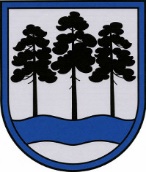 OGRES  NOVADA  PAŠVALDĪBAReģ.Nr.90000024455, Brīvības iela 33, Ogre, Ogres nov., LV-5001tālrunis 65071160, e-pasts: ogredome@ogresnovads.lv, www.ogresnovads.lv PAŠVALDĪBAS DOMES SĒDES PROTOKOLA IZRAKSTS8.Par Ogres novada pašvaldības saistošo noteikumu Nr.10/2024 “Grozījumi Ogres novada pašvaldības 2021. gada 16. decembra saistošajos noteikumos Nr. 37/2021 “Tūrisma, sporta un atpūtas kompleksa “Zilie kalni” nolikums”” izdošanuSaskaņā ar Pašvaldību likuma 4. panta pirmās daļas 20. punktu pašvaldība izpilda autonomo funkciju - veicina dabas kapitāla ilgtspējīgu pārvaldību un apsaimniekošanu, kā arī nosaka publiskā lietošanā esoša pašvaldības īpašuma izmantošanas kārtību. Šobrīd Ogres novada pašvaldībai nav saistošo noteikumu, kuros būtu noteikts, kas un kā veic dabas kapitāla ilgtspējīgu pārvaldību un atbild par vides jautājumiem pašvaldībā. Lai noteiktu Ogres novada pašvaldības aģentūras “Tūrisma, sporta un atpūtas kompleksa “Zilie kalni” attīstības aģentūra” kompetenci, pienākumus un uzdevumus dabas kapitāla ilgtspējīgā pārvaldībā un apsaimniekošanā un vides aizsardzības jautājumos, ir sagatavots saistošo noteikumu projekts “Grozījumi Ogres novada pašvaldības 2021. gada 16. decembra saistošajos noteikumos Nr. 37/2021 “Tūrisma, sporta un atpūtas kompleksa “Zilie kalni” nolikums”” un paskaidrojuma raksts.Pašvaldību likuma 46. panta trešā daļa noteic, ka saistošo noteikumu projektu un tam pievienoto paskaidrojuma rakstu, pašvaldības nolikumā noteiktajā kārtībā publicē pašvaldības oficiālajā tīmekļvietnē sabiedrības viedokļa noskaidrošanai, paredzot termiņu, kas nav mazāks par divām nedēļām. Saņemtos viedokļus par saistošo noteikumu projektu pašvaldība apkopo un atspoguļo šo noteikumu projekta paskaidrojuma rakstā. Viedokļus un priekšlikumus par saistošo noteikumu projektu rakstveidā, varēja iesniegt līdz 2024. gada 2. aprīlim. Noteiktajā termiņā sabiedrības viedokļi vai priekšlikumi netika saņemti.Ņemot vērā minēto un saskaņā ar Pašvaldību likuma 4. panta 20. punktu, 44. panta otro daļu un 47. panta pirmo daļubalsojot: ar 21 balsi "Par" (Andris Krauja, Artūrs Mangulis, Atvars Lakstīgala, Dace Kļaviņa, Dace Māliņa, Dace Veiliņa, Daiga Brante, Dzirkstīte Žindiga, Egils Helmanis, Gints Sīviņš, Indulis Trapiņš, Jānis Iklāvs, Jānis Kaijaks, Jānis Siliņš, Kaspars Bramanis, Pāvels Kotāns, Raivis Ūzuls, Rūdolfs Kudļa, Santa Ločmele, Toms Āboltiņš, Valentīns Špēlis), "Pret" – nav, "Atturas" – nav, "Nepiedalās" – nav, Ogres novada pašvaldības dome NOLEMJ:Izdot saistošos noteikumus Nr.10/2024 “Grozījumi Ogres novada pašvaldības 2021. gada 16. decembra saistošajos noteikumos Nr. 37/2021 “Tūrisma, sporta un atpūtas kompleksa “Zilie kalni” nolikums”” (turpmāk – Noteikumi) (pielikumā). Uzdot Ogres novada pašvaldības Centrālās administrācijas Juridiskajai nodaļai triju darbadienu laikā pēc Noteikumu un paskaidrojuma raksta parakstīšanas nosūtīt tos publicēšanai oficiālajā izdevumā “Latvijas Vēstnesis”.Uzdot Ogres novada pašvaldības Centrālās administrācijas Komunikācijas nodaļai pēc Noteikumu spēkā stāšanās publicēt Noteikumus Ogres novada pašvaldības oficiālajā tīmekļvietnē.Uzdot Ogres novada pašvaldības Centrālās administrācijas Kancelejai pēc Noteikumu spēkā stāšanās nodrošināt Noteikumu brīvu pieeju Ogres novada pašvaldības ēkā.Uzdot Ogres novada pašvaldības pilsētu un pagastu pārvalžu vadītājiem pēc Noteikumu spēkā stāšanās nodrošināt Noteikumu brīvu pieeju pašvaldības pilsētu un pagastu pārvaldēs.Kontroli par lēmuma izpildi uzdot Ogres novada pašvaldības izpilddirektoram.(Sēdes vadītāja,domes priekšsēdētāja E.Helmaņa paraksts)Ogrē, Brīvības ielā 33Nr.62024. gada 25. aprīlī